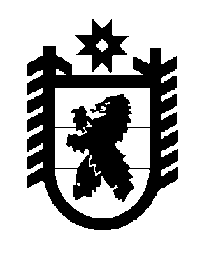 Российская Федерация Республика Карелия    ПРАВИТЕЛЬСТВО РЕСПУБЛИКИ КАРЕЛИЯРАСПОРЯЖЕНИЕот  14 января 2019 года № 2р-Пг. Петрозаводск 	 Провести аукцион на право пользования участком недр местного значения для разведки и добычи общераспространенных полезных ископаемых:	месторождение Ламбасручей-2 (Медвежьегорский муниципальный район) – песок. 
           Глава Республики Карелия                                                              А.О. Парфенчиков